NumérationExercice APmaths n°29 p 10:Le chiffre des dixièmes est le 1er chiffre après la virgule dans la partie décimale :2,31 – 4,28 – 96,35 – 56,41 – 6,376,231 – 9,45 – 78,36 – 45,12 – 3,07Exercice APmaths n°31 p 10:Tu peux utiliser ton tableau de numération décimale pour vérifier.Exercice APmaths n°33 p 10:Le plus grand des deux nombres proposés est :16,6 et 19,32,6 (=2,60) et 8,8414,4 (=14,40) et 85,2163,4 et 1,2 (=1,20)64,3 (=64,30) et 353,28Exercice APmaths n°35 p 10:Classement des viennoiseries de la plus chère à la moins chère :Le chausson (1,20€) – l’escargot (1,12€) – le croissant (1,05€) – le petit pain ( 0,94€)Exercice APmaths n°37 p 10:Exercice APmaths n°39 p 10:J’arrondis la longueur de ces promenades au nombre entier le plus proche :Tour du lac de Tolerme : environ 4 kmLa Bergerie : environ 6 kmLes jardins du prince : environ 6 kmTour du bois du Lys : environ 4 kmCalcul posé avec les nombres décimaux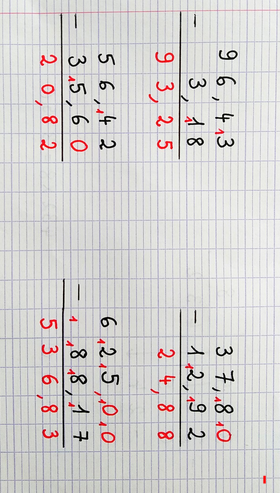 Exercice 1 p 106Pense à bien placer les virgules et n’oublie pas la virgule au résultat.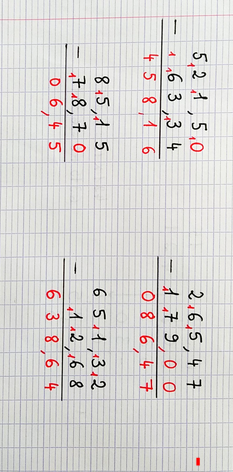 Exercice 2 p 106Exercice 6 p105Exercice 7 p1052,353,5841,230,3593,20Le chiffre 3 est à la place des :dixièmesunitéscentièmesdixièmesunités78,305,633,028,316,03Le chiffre 3 est à la place des :dixièmescentièmesunitésdixièmescentièmesa)Nombre proposé6,17,94,82,314,6Nombre entier le plus proche685215b)Nombre proposé42,678,952,263,418,8Nombre entier le plus proche4379526319c)Nombre proposé9,687,326,6511,1914,38Nombre entier le plus proche10771114d)Nombre proposé125,7234,86120,9961,15Nombre entier le plus proche12623512161CalculThéo possède 15€. Je calcule le coût de ses achats.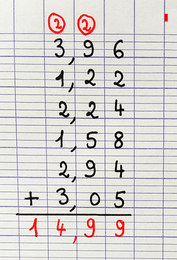 RéponseOui, Théo a assez d’argent pour régler ses achats. CalculJe calcule le coût des achats d’Adrien.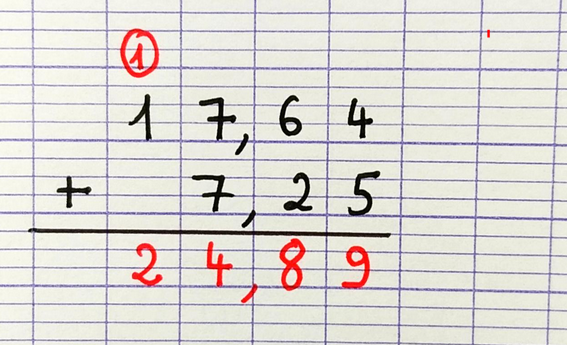 RéponseOui, Adrien aura assez d’argent pour régler ses achats. 